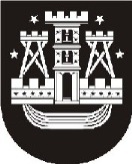 KLAIPĖDOS MIESTO SAVIVALDYBĖS MERASPAVEDIMASDĖL TARYBOS SPRENDIMŲ PROJEKTŲ RENGIMO Nr. KlaipėdaP a v e d u  Savivaldybės administracijos direktorei J. Simonavičiūtei ruošti Klaipėdos miesto savivaldybės tarybos sprendimų projektus dėl Aleksandro Michailovo atšaukimo iš VšĮ Respublikinės Klaipėdos ligoninės stebėtojų tarybos ir jo pakeitimo nauja nare Julija Pliutiene, iš UAB „Klaipėdos autobusų parkas“ stebėtojų tarybos ir jo pakeitimo nauju nariu Vladimiru Vlasovu, iš Turto privatizavimo komisijos ir jo pakeitimo nauju nariu Maksimu Rusakovu, bei Klaipėdos miesto savivaldybės tautinių kultūros centro tarybos ir jo pakeitimo nauju nariu Maksimu Rusakovu. D. Butenienė, tel. 39 60 452014-02-20Savivaldybės merasVytautas Grubliauskas